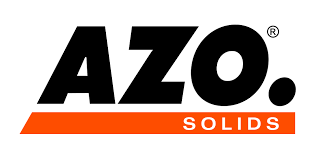 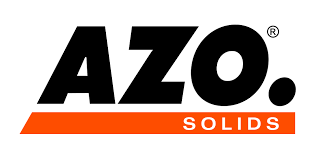 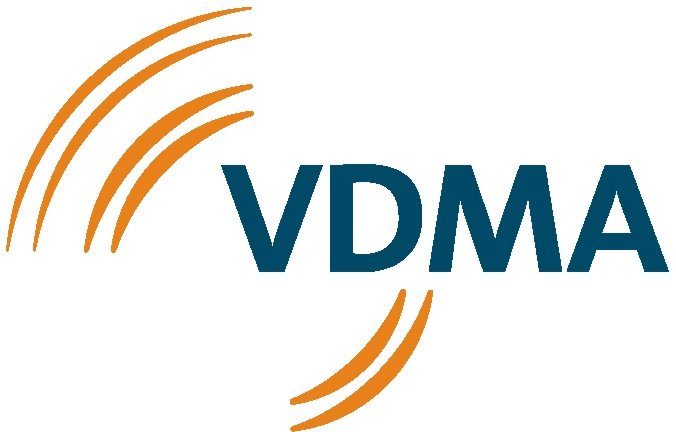 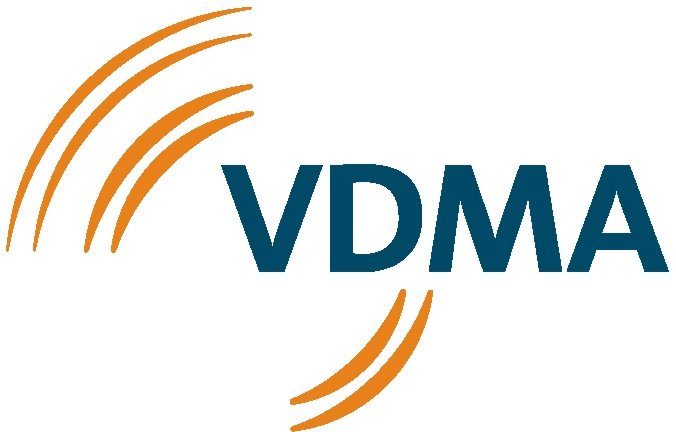 تولید کنندگان پلاستیک   -                                                                فراوری پلاستیککارخانجات تخصصی پلاستیک                                                                        قالبگیری تزریقی پلت /اکستروژن                                                                                             قالبگیری بادی                                                                                                                                                                     اکستروژن فابریکPVC – آمیزه های پودری                                                                              فیلم های اکستروژنی      تولیدکنندگان کامپاند                                                                                 پلت های اکستروژنلوله و اتصالاتپنجره                                                                                            -     لاستیکورق و پروفیل                                                                                        تولیدکنندگان پلتشلنگ                                                                                                   تایرکابل                                                                                                     ترموستWPC                                                                                                  پروفیلافزودنی های پلاستیکپوشش ها و پلستیزول ها                                                                  -     بازیافتکفپوش ها                                                                                            ظروف یکبار مصرفکاغذ دیواری                                                                                        تولید فیلمفابریک                                                                                               پسماند هاخواهشمند است جهت تنظیم قرار ملاقات با مدیر عامل  AZO-Poly  و ثبت حضور در سمینار AZO ، زمینه فعالیت مربوطه را در فرم بالا مشخص نمائید و پس از تکمیل فرم ذیل حداکثر تا تاریخ 30/08/94 به شماره فکس 02122757864 و یا ایمیل info@kamatrade.com  ارسال نمائید.اینجانب ----------------------- سمت---------------------- از شرکت ----------------------- تولید کننده----------------------تمایل خود را جهت       حضور در سمینار AZO                                  جلسه اختصاصی با Mr.Karl-Heinz Bussbach مدیرعامل AZO-Poly اعلام مینمایم.تلفن مستقیم:-----------------------    فکس:-----------------------  مسئول هماهنگی:--------------------------                                      تاریخ و امضاء تکمیل کننده فرم:------------------------